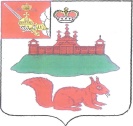 АДМИНИСТРАЦИЯ  КИЧМЕНГСКО-ГОРОДЕЦКОГО МУНИЦИПАЛЬНОГО РАЙОНА ВОЛОГОДСКОЙ ОБЛАСТИПОСТАНОВЛЕНИЕ     от                           №                        с. Кичменгский ГородокО внесении изменений в постановлениеадминистрации района от 22.01.2019 года № 45 Администрация района ПОСТАНОВЛЯЕТ:Внести в Административный регламент предоставления муниципальной услуги по предоставлению информации об организации общедоступного и бесплатного дошкольного, начального общего, основного общего, среднего общего образования, а также дополнительного образования в образовательных организациях, расположенных на территории Кичменгско-Городецкого муниципального района, утвержденный постановлением администрации Кичменгско-Городецкого муниципального района от 22.01.2019 года № 45, изменения согласно приложению к настоящему постановлению.Контроль за исполнением постановления возложить на начальника управления образования администрации Кичменгско-Городецкого муниципального района О.А. Дурягину.Настоящее постановление вступает в силу после его официального опубликования в районной газете «Заря Севера» и подлежит размещению на официальном сайте Кичменгско-Городецкого муниципального района в информационно-телекоммуникационной сети «Интернет».Руководитель администрации Кичменгско-Городецкого муниципального района                                                     С.А.ОрдинПриложение к постановлению администрации Кичменгско-Городецкого муниципальногорайона от             № Изменения, которые вносятся в Административный регламент предоставления муниципальной услуги по предоставлению информации об организации общедоступного и бесплатного дошкольного, начального общего, основного общего, среднего общего образования, а также дополнительного образования в образовательных организациях, расположенных на территории Кичменгско-Городецкого муниципального района, утвержденный постановлением администрации Кичменгско-Городецкого муниципального района от 22.01.2019 года № 45В пункте 2.5. раздела 2 «Стандарт предоставления муниципальной услуги» слова «приказом Министерства образования и науки Российской Федерации от 29.08.2013 года N 1008 «Об утверждении Порядка организации и осуществления образовательной деятельности по дополнительным общеобразовательным программам» заменить словами «приказ Минпросвещения России от 09.11.2018 года № 196 «Об утверждении Порядка организации и осуществления образовательной деятельности по дополнительным общеобразовательным программам».